I. GENERAL INFORMATIONCommon / Present Name: Historic Name:  Property Owner: Address:  City/ Town/ Location: County: TMK [(X)-X-X-XXX:XXX)]: Subdivision/Neighborhood: Latitude: Longitude: Parcel Number: Historic District: Original Use: Current Use: Architect/ Builder (if known): Date of Construction (if known): II. Photograph of Resource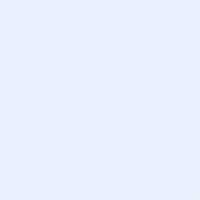 Prepared By:  	Consulting Firm: Address: Telephone Number: 	Email:	Date: III. CONDITION ASSESSMENTCategory (select all that apply):	Building(s)		Residential	Commercial	Educational	Public/Civic	Religious	Structure(s)	Object(s)	Site(s)/Landscape(s)Archaeology or potential for archaeology (Please provide a description of the potential for archaeology within VI. Description of Resource Features below.)Condition:ExcellentGoodFairEligibility (select all that apply):	National Register of Historic Places	State Register of Historic Places		Not EligibleEligible		Listed		Contributing to Historic District:Name of District: 		UnknownCriteria of Significance (select all that apply)	A: Associated with Events	B: Associated with Significant Person(s) C: Distinctive characteristics of a type, period or method of construction; work of a master; possess high artistic values (Architecture, Engineering, Design)D: Have yielded or may be likely to yield information important to history or prehistory. IV. MAPV. DESCRIPTIONMaterials (please check those materials that are visible):HeightStories: 	Below Ground	N/A	Other: Exterior Walls (siding):	Aluminum SidingAsbestosBrickCeramic ConcreteHorizontal Wood SidingLog		MetalShingles-AsphaltShingles-WoodStoneStuccoVertical Wood SidingEngineered SidingPlywoodOSBFiberboardFiber CementVinyl SidingOther:Roof:Asphalt, shingle		Asphalt, roll	MetalSlate	Built UpCeramic TileWood Shingle None	Other: Foundation:BrickConcrete BlockConcrete SlabPoured ConcreteStoneRaised/Pile	Other: Structural Support:Baled Hay	Concrete Block	Concrete Framed	Concrete Poured	Frame-woodFrame-metal/steel	Brick-load bearing	Stone-load bearingPuddled ClayRammed EarthSod	Other: 	Windows:Double Hung Sash	Single Hung Sash	Casement	Fixed	Jalousie	Glass Block	None/Unknown	Ribbon	Stained GlassReplacement 	Aluminum	Vinyl	Other: Lanai(s)ArcadeBalconyPorte-CochereRecessedStoopPorticoWrap-aroundVerandahNone	Other: ChimneyBrick ConcreteStuccoed MasonryStoneStove PipeSiding 	None					Other: X. Continuation SheetPlease use this sheet those that follow to attach additional information about the site; including, but not limited to additional floor plans, drawings, photographs, maps, etc. 